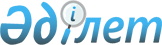 О внесении изменений в решение 20 сессии Саранского городского маслихата от 21 декабря 2017 года № 216 "О городском бюджете на 2018-2020 годы"
					
			С истёкшим сроком
			
			
		
					Решение 25 сессии Саранского городского маслихата Карагандинской области от 17 мая 2018 года № 275. Зарегистрировано Департаментом юстиции Карагандинской области 31 мая 2018 года № 4797. Прекращено действие в связи с истечением срока
      В соответствии с Бюджетным кодексом Республики Казахстан от 4 декабря 2008 года, Законом Республики Казахстан от 23 января 2001 года "О местном государственном управлении и самоуправлении в Республике Казахстан", Саранский городской маслихат РЕШИЛ:
      1. Внести в решение 20 сессии Саранского городского маслихата от 21 декабря 2017 года № 216 "О городском бюджете на 2018-2020 годы" (зарегистрировано в Реестре государственной регистрации нормативных правовых актов за № 4511, опубликовано в газете "Саран газеті" от 30 декабря 2017 года № 95, опубликовано в Эталонном контрольном банке нормативных правовых актов Республики Казахстан в электронном виде 5 января 2018 года) следующие изменения:
      пункт 1 изложить в следующей редакции:
      "1. Утвердить городской бюджет на 2018 – 2020 годы согласно приложениям 1, 2, 3, соответственно, в том числе на 2018 год, согласно приложению 1, в следующих объемах:
      1) доходы – 5 109 504 тысяч тенге, в том числе по:
      налоговым поступлениям – 1 127 319 тысяч тенге;
      неналоговым поступлениям – 22 557 тысяч тенге;
      поступлениям от продажи основного капитала – 32 019 тысяч тенге;
      поступлениям трансфертов – 3 927 609 тысяч тенге;
      2) затраты – 5 151 690 тысяч тенге;
      3) чистое бюджетное кредитование – 0 тысяч тенге:
      бюджетные кредиты – 0 тысяч тенге;
      погашение бюджетных кредитов – 0 тысяч тенге;
      4) сальдо по операциям с финансовыми активами – 30 282 тысяч тенге:
      приобретение финансовых активов – 30 282 тысяч тенге;
      поступления от продажи финансовых активов государства – 0 тысяч тенге;
      5) дефицит (профицит) бюджета – минус 72 468 тысяч тенге;
      6) финансирование дефицита (использование профицита) бюджета – 72 468 тысяч тенге:
      поступление займов – 0 тысяч тенге;
      погашение займов – 0 тысяч тенге;
      используемые остатки бюджетных средств – 72 468 тысяч тенге.";
      приложение 1, 4 к указанному решению изложить в новой редакции согласно приложениям 1, 2 к настоящему решению.
      2. Настоящее решение вводится в действие с 1 января 2018 года. Городской бюджет на 2018 год Целевые трансферты, выделенные из вышестоящих бюджетов городу Сарани на 2018 год
					© 2012. РГП на ПХВ «Институт законодательства и правовой информации Республики Казахстан» Министерства юстиции Республики Казахстан
				
      Председатель сессии

Ш. Исенов

      Секретарь маслихата

О. Баймаганбетов
Приложение 1
к решению 25 сессии
Саранского городского маслихата
от 17 мая 2018 года № 275Приложение 1
к решению 20 сессии
Саранского городского маслихата
от 21 декабря 2017 года №217
Категория
Категория
Категория
Категория
Сумма (тысяч тенге)
Сумма (тысяч тенге)
Класс
Класс
Класс
Сумма (тысяч тенге)
Сумма (тысяч тенге)
Подкласс
Подкласс
Сумма (тысяч тенге)
Сумма (тысяч тенге)
Наименование
1
2
3
4
5
I. Доходы
5 109 504
1
Налоговые поступления
1127319
01
Подоходный налог
384116
2
Индивидуальный подоходный налог
384116
03
Социальный налог
239747
1
Социальный налог
239747
04
Hалоги на собственность
387193
1
Hалоги на имущество
115327
3
Земельный налог
203949
4
Hалог на транспортные средства
67911
5
Единый земельный налог
6
05
Внутренние налоги на товары, работы и услуги
104363
2
Акцизы
3100
3
Поступления за использование природных и других ресурсов
56800
4
Сборы за ведение предпринимательской и профессиональной деятельности
43858
5
Налог на игорный бизнес
605
08
Обязательные платежи, взимаемые за совершение юридически значимых действий и (или) выдачу документов уполномоченными на то государственными органами или должностными лицами
11900
1
Государственная пошлина
11900
2
Неналоговые поступления
22557
01
Доходы от государственной собственности
20557
1
Поступления части чистого дохода государственных предприятий
12
5
Доходы от аренды имущества, находящегося в государственной собственности
20545
06
Прочие неналоговые поступления
2000
1
Прочие неналоговые поступления
2000
3
Поступления от продажи основного капитала
32019
01
Продажа государственного имущества, закрепленного за государственными учреждениями
25045
1
Продажа государственного имущества, закрепленного за государственными учреждениями
25045
03
Продажа земли и нематериальных активов
6974
1
Продажа земли
5987
2
Продажа нематериальных активов
987
4
Поступления трансфертов 
3 927 609
02
Трансферты из вышестоящих органов государственного управления
3 927 609
2
Трансферты из областного бюджета
3 927 609
Функциональная группа
Функциональная группа
Функциональная группа
Функциональная группа
Функциональная группа
Сумма (тысяч тенге)
Функциональная подгруппа
Функциональная подгруппа
Функциональная подгруппа
Функциональная подгруппа
Сумма (тысяч тенге)
Администратор бюджетных программ
Администратор бюджетных программ
Администратор бюджетных программ
Сумма (тысяч тенге)
Бюджетная программа
Бюджетная программа
Сумма (тысяч тенге)
Наименование
Сумма (тысяч тенге)
1
2
3
4
5
6
II. Затраты 
5151690
01
Государственные услуги общего характера
357870
1
Представительные, исполнительные и другие органы, выполняющие общие функции государственного управления
190756
112
Аппарат маслихата района (города областного значения)
26286
001
Услуги по обеспечению деятельности маслихата района (города областного значения)
24226
003
Капитальные расходы государственного органа 
2060
122
Аппарат акима района (города областного значения)
164470
001
Услуги по обеспечению деятельности акима района (города областного значения)
164470
2
Финансовая деятельность
30643
459
Отдел экономики и финансов района (города областного значения)
30643
003
Проведение оценки имущества в целях налогообложения
2613
010
Приватизация, управление коммунальным имуществом, постприватизационная деятельность и регулирование споров, связанных с этим
28030
9
Прочие государственные услуги общего характера
136471
454
Отдел предпринимательства и сельского хозяйства района (города областного значения)
27606
001
Услуги по реализации государственной политики на местном уровне в области развития предпринимательства и сельского хозяйства
26832
007
Капитальные расходы государственного органа 
774
459
Отдел экономики и финансов района (города областного значения)
38078
001
Услуги по реализации государственной политики в области формирования и развития экономической политики, государственного планирования, исполнения бюджета и управления коммунальной собственностью района (города областного значения)
36627
015
Капитальные расходы государственного органа
1451
492
Отдел жилищно-коммунального хозяйства, пассажирского транспорта, автомобильных дорог и жилищной инспекции района (города областного значения)
70787
001
Услуги по реализации государственной политики на местном уровне в области жилищно-коммунального хозяйства, пассажирского транспорта, автомобильных дорог и жилищной инспекции 
70487
013
Капитальные расходы государственного органа 
300
02
Оборона
9070
1
Военные нужды
6570
122
Аппарат акима района (города областного значения)
6570
005
Мероприятия в рамках исполнения всеобщей воинской обязанности
6570
2
Организация работы по чрезвычайным ситуациям
2500
122
Аппарат акима района (города областного значения)
2500
006
Предупреждение и ликвидация чрезвычайных ситуаций масштаба района (города областного значения)
2000
007
Мероприятия по профилактике и тушению степных пожаров районного (городского) масштаба, а также пожаров в населенных пунктах, в которых не созданы органы государственной противопожарной службы
500
03
Общественный порядок, безопасность, правовая, судебная, уголовно-исполнительная деятельность
26188
9
Прочие услуги в области общественного порядка и безопасности
26188
492
Отдел жилищно-коммунального хозяйства, пассажирского транспорта, автомобильных дорог и жилищной инспекции района (города областного значения)
26188
021
Обеспечение безопасности дорожного движения в населенных пунктах
26188
04
Образование
2298027
1
Дошкольное воспитание и обучение
475507
464
Отдел образования района (города областного значения)
475507
009
Обеспечение деятельности организаций дошкольного воспитания и обучения
15700
040
Реализация государственного образовательного заказа в дошкольных организациях образования
459807
2
Начальное, основное среднее и общее среднее образование
1410854
464
Отдел образования района (города областного значения)
1409743
003
Общеобразовательное обучение
1195171
006
Дополнительное образование для детей
214572
467
Отдел строительства района (города областного значения)
1111
024
Строительство и реконструкция объектов начального, основного среднего и общего среднего образования
1111
9
Прочие услуги в области образования
411666
464
Отдел образования района (города областного значения)
411666
001
Услуги по реализации государственной политики на местном уровне в области образования 
30073
005
Приобретение и доставка учебников, учебно-методических комплексов для государственных учреждений образования района (города областного значения)
65694
015
Ежемесячные выплаты денежных средств опекунам (попечителям) на содержание ребенка-сироты (детей-сирот), и ребенка (детей), оставшегося без попечения родителей
28041
022
Выплата единовременных денежных средств казахстанским гражданам, усыновившим (удочерившим) ребенка (детей)-сироту и ребенка (детей), оставшегося без попечения родителей 
731
067
Капитальные расходы подведомственных государственных учреждений и организаций
284440
068
Обеспечение повышения компьютерной грамотности населения
2687
06
Социальная помощь и социальное обеспечение
364064
1
Социальное обеспечение
18069
451
Отдел занятости и социальных программ района (города областного значения)
9752
005
Государственная адресная социальная помощь
9752
464
Отдел образования района (города областного значения)
8317
030
Содержание ребенка (детей), переданного патронатным воспитателям
8317
2
Социальная помощь
276563
451
Отдел занятости и социальных программ района (города областного значения)
269349
002
Программа занятости
97123
006
Оказание жилищной помощи
19670
007
Социальная помощь отдельным категориям нуждающихся граждан по решениям местных представительных органов
25745
010
Материальное обеспечение детей-инвалидов, воспитывающихся и обучающихся на дому
645
014
Оказание социальной помощи нуждающимся гражданам на дому
55578
017
Обеспечение нуждающихся инвалидов обязательными гигиеническими средствами и предоставление услуг специалистами жестового языка, индивидуальными помощниками в соответствии с индивидуальной программой реабилитации инвалида
49894
023
Обеспечение деятельности центров занятости населения
20694
464
Отдел образования района (города областного значения)
7214
008
Социальная поддержка обучающихся и воспитанников организаций образования очной формы обучения в виде льготного проезда на общественном транспорте (кроме такси) по решению местных представительных органов
7214
9
Прочие услуги в области социальной помощи и социального обеспечения
69432
451
Отдел занятости и социальных программ района (города областного значения)
69432
001
Услуги по реализации государственной политики на местном уровне в области обеспечения занятости и реализации социальных программ для населения
35696
011
Оплата услуг по зачислению, выплате и доставке пособий и других социальных выплат
531
021
Капитальные расходы государственного органа 
1823
050
Реализация Плана мероприятий по обеспечению прав и улучшению качества жизни инвалидов в Республике Казахстан на 2012 – 2018 годы
30653
054
Размещение государственного социального заказа в неправительственных организациях
435
067
Капитальные расходы подведомственных государственных учреждений и организаций
294
07
Жилищно-коммунальное хозяйство
477072
1
Жилищное хозяйство
154053
467
Отдел строительства района (города областного значения)
147976
003
Проектирование и (или) строительство, реконструкция жилья коммунального жилищного фонда
100139
004
Проектирование, развитие и (или) обустройство инженерно-коммуникационной инфраструктуры
47837
492
Отдел жилищно-коммунального хозяйства, пассажирского транспорта, автомобильных дорог и жилищной инспекции района (города областного значения)
6077
003
Организация сохранения государственного жилищного фонда
3000
033
Проектирование, развитие и (или) обустройство инженерно-коммуникационной инфраструктуры
1000
049
Проведение энергетического аудита многоквартирных жилых домов 
2077
2
Коммунальное хозяйство
87927
467
Отдел строительства района (города областного значения)
39149
005
Развитие коммунального хозяйства
16041
006
Развитие системы водоснабжения и водоотведения
23108
492
Отдел жилищно-коммунального хозяйства, пассажирского транспорта, автомобильных дорог и жилищной инспекции района (города областного значения)
48778
011
Обеспечение бесперебойного теплоснабжения малых городов
26178
014
Развитие благоустройства городов и населенных пунктов
1000
028
Развитие коммунального хозяйства
1500
029
Развитие системы водоснабжения и водоотведения
20100
3
Благоустройство населенных пунктов
235092
492
Отдел жилищно-коммунального хозяйства, пассажирского транспорта, автомобильных дорог и жилищной инспекции района (города областного значения)
235092
015
Освещение улиц в населенных пунктах
99092
016
Обеспечение санитарии населенных пунктов
3503
017
Содержание мест захоронений и захоронение безродных
9853
018
Благоустройство и озеленение населенных пунктов
122644
08
Культура, спорт, туризм и информационное пространство
233435
1
Деятельность в области культуры
63304
455
Отдел культуры и развития языков района (города областного значения)
63304
003
Поддержка культурно-досуговой работы
63304
2
Спорт
20948
465
Отдел физической культуры и спорта района (города областного значения)
20948
001
Услуги по реализации государственной политики на местном уровне в сфере физической культуры и спорта
8670
004
Капитальные расходы государственного органа
65
006
Проведение спортивных соревнований на районном (города областного значения) уровне
8320
007
Подготовка и участие членов сборных команд района (города областного значения) по различным видам спорта на областных спортивных соревнованиях
3893
3
Информационное пространство
91795
455
Отдел культуры и развития языков района (города областного значения)
67027
006
Функционирование районных (городских) библиотек
57334
007
Развитие государственного языка и других языков народа Казахстана
9693
456
Отдел внутренней политики района (города областного значения)
24768
002
Услуги по проведению государственной информационной политики
24768
9
Прочие услуги по организации культуры, спорта, туризма и информационного пространства
57388
455
Отдел культуры и развития языков района (города областного значения)
15621
001
Услуги по реализации государственной политики на местном уровне в области развития языков и культуры
11944
032
Капитальные расходы подведомственных государственных учреждений и организаций
3677
456
Отдел внутренней политики района (города областного значения)
41767
001
Услуги по реализации государственной политики на местном уровне в области информации, укрепления государственности и формирования социального оптимизма граждан
31695
003
Реализация мероприятий в сфере молодежной политики
9557
006
Капитальные расходы государственного органа 
300
032
Капитальные расходы подведомственных государственных учреждений и организаций
215
10
Сельское, водное, лесное, рыбное хозяйство, особо охраняемые природные территории, охрана окружающей среды и животного мира, земельные отношения
34426
1
Сельское хозяйство
21037
473
Отдел ветеринарии района (города областного значения)
21037
001
Услуги по реализации государственной политики на местном уровне в сфере ветеринарии
13430
005
Обеспечение функционирования скотомогильников (биотермических ям) 
1650
007
Организация отлова и уничтожения бродячих собак и кошек
1629
009
Проведение ветеринарных мероприятий по энзоотическим болезням животных
13
010
Проведение мероприятий по идентификации сельскохозяйственных животных
892
011
Проведение противоэпизоотических мероприятий
3023
047
Возмещение владельцам стоимости обезвреженных (обеззараженных) и переработанных без изъятия животных, продукции и сырья животного происхождения, представляющих опасность для здоровья животных и человека
400
6
Земельные отношения
13389
463
Отдел земельных отношений района (города областного значения)
13389
001
Услуги по реализации государственной политики в области регулирования земельных отношений на территории района (города областного значения)
13389
11
Промышленность, архитектурная, градостроительная и строительная деятельность
39933
2
Архитектурная, градостроительная и строительная деятельность
39933
467
Отдел строительства района (города областного значения)
26820
001
Услуги по реализации государственной политики на местном уровне в области строительства
26338
017
Капитальные расходы государственного органа 
482
468
Отдел архитектуры и градостроительства района (города областного значения)
13113
001
Услуги по реализации государственной политики в области архитектуры и градостроительства на местном уровне
13113
12
Транспорт и коммуникации
877848
1
Автомобильный транспорт
864492
492
Отдел жилищно-коммунального хозяйства, пассажирского транспорта, автомобильных дорог и жилищной инспекции района (города областного значения)
864492
020
Развитие транспортной инфраструктуры
393086
023
Обеспечение функционирования автомобильных дорог
151901
045
Капитальный и средний ремонт автомобильных дорог районного значения и улиц населенных пунктов
319505
9
Прочие услуги в сфере транспорта и коммуникаций
13356
492
Отдел жилищно-коммунального хозяйства, пассажирского транспорта, автомобильных дорог и жилищной инспекции района (города областного значения)
13356
037
Субсидирование пассажирских перевозок по социально значимым городским (сельским), пригородным и внутрирайонным сообщениям
13356
13
Прочие
113718
3
Поддержка предпринимательской деятельности и защита конкуренции
1881
454
Отдел предпринимательства и сельского хозяйства района (города областного значения)
1881
006
Поддержка предпринимательской деятельности
1881
9
Прочие
111837
459
Отдел экономики и финансов района (города областного значения)
23638
012
Резерв местного исполнительного органа района (города областного значения) 
23638
467
Отдел строительства района (города областного значения)
3000
085
Реализация бюджетных инвестиционных проектов в моногородах
3000
492
Отдел жилищно-коммунального хозяйства, пассажирского транспорта, автомобильных дорог и жилищной инспекции района (города областного значения)
85199
044
Текущее обустройство моногородов 
85199
14
Обслуживание долга
179
1
Обслуживание долга
179
459
Отдел экономики и финансов района (города областного значения)
179
021
Обслуживание долга местных исполнительных органов по выплате вознаграждений и иных платежей по займам из областного бюджета
179
15
Трансферты
319860
1
Трансферты
319860
459
Отдел экономики и финансов района (города областного значения)
319860
006
Возврат неиспользованных (недоиспользованных) целевых трансфертов
853
024
Целевые текущие трансферты из нижестоящего бюджета на компенсацию потерь вышестоящего бюджета в связи с изменением законодательства
105826
038
Субвенции
213181
III. Чистое бюджетное кредитование
0
Бюджетные кредиты 
0
Категория
Категория
Категория
Наименование
Сумма (тысяч тенге)
Класс
Класс
Наименование
Сумма (тысяч тенге)
Подкласс
Наименование
Сумма (тысяч тенге)
Наименование
Сумма (тысяч тенге)
1
2
3
4
5
Погашение бюджетных кредитов
0
5
Погашение бюджетных кредитов
0
01
Погашение бюджетных кредитов
0
1
Погашение бюджетных кредитов, выданных из государственного бюджета
0
Функциональная группа 
Функциональная группа 
Функциональная группа 
Функциональная группа 
Функциональная группа 
Сумма (тысяч тенге)
Функциональная подгруппа
Функциональная подгруппа
Функциональная подгруппа
Функциональная подгруппа
Сумма (тысяч тенге)
Администратор бюджетных программ 
Администратор бюджетных программ 
Администратор бюджетных программ 
Сумма (тысяч тенге)
Программа 
Программа 
Сумма (тысяч тенге)
Наименование
Сумма (тысяч тенге)
1
2
3
4
5
6
IV. Сальдо по операциям с финансовыми активами
30282
Приобретение финансовых активов
30282
13
Прочие
30282
9
Прочие
30282
492
Отдел жилищно-коммунального хозяйства, пассажирского транспорта, автомобильных дорог и жилищной инспекции района (города областного значения)
30282
065
Формирование или увеличение уставного капитала юридических лиц
30282
Категория
Категория
Категория
Категория
Сумма (тысяч тенге)
Класс
Класс
Класс
Сумма (тысяч тенге)
Подкласс
Подкласс
Сумма (тысяч тенге)
Наименование
Сумма (тысяч тенге)
1
2
3
4
5
Поступление от продажи финансовых активов государства
0
Наименование
Сумма (тысяч тенге)
1
2
V. Дефицит (профицит) бюджета
-72468
VI. Финансирование дефицита (использование профицита) бюджета
72468Приложение 2
к решению 25 сессии
Саранского городского маслихата
от 17 мая 2018 года № 275Приложение 4
к решению 20 сессии
Саранского городского маслихата
от 21 декабря 2017 года № 216
Наименование
Сумма, (тысяч тенге)
1
2
Всего
536 631
в том числе:
Целевые текущие трансферты
308 238
Целевые трансферты на развитие
228 393
Целевые текущие трансферты:
308 238
в том числе:
ГУ "Отдел занятости и социальных программ города Сарани"
93 278
На выплату государственной адресной социальной помощи
4 800
На внедрение консультантов по социальной работе и ассистентов в центрах занятости населения
2 545
На субсидирование затрат работодателя на создание специальных рабочих мест для трудоустройства инвалидов
451
На реализацию мероприятий, направленых на развитие рынка труда, в рамках Программы развития продуктивной занятости и массового предпринимательства
10 983
На реализацию Плана мероприятий по обеспечению прав и улучшению качества жизни инвалидов в Республике Казахстан на 2012-2018 годы
25 673
На краткосрочное профессиональное обучение рабочих кадров по востребованным на рынке труда профессиям и навыкам, в рамках Программы развития продуктивной занятости и массового предпринимательства
46 642
На аутсорсинг услуг частным агенствам занятости населения в рамках Программы развития продуктивной занятости и массового предпринимательства
621
На внедрение привлекательной системы оплаты труда в центрах занятости населения
1 563
ГУ "Отдел образования города Сарани"
112 470
На доплату учителям, прошедшим стажировку по языковым курсам и на доплату учителям за замещение на период обучения основного сотрудника
10 894
На создание цифровой образовательной инфраструктуры
25 083
На установку программы автоматизированного мониторинга интернет-сайтов в организациях образования
216
На содержание, укрепление материально-технической базы и проведение ремонтов объектов образования
2 000
 На доплату учителям организаций образования, реализующим учебные программы начального, основного и общего среднего образования по обновленному содержанию образования, и возмещение сумм, выплаченных по данному направлению расходов за счет средств местных бюджетов
62 310
На доплату за квалификацию педагогического мастерства учителям, прошедшим национальный квалификационный тест и реализующим образовательные программы начального, основного и общего среднего образования
11 967
ГУ "Отдел ветеринарии города Сарани"
413
На возмещение владельцам стоимости на проведение санитарного убоя, больных сельскохозяйственных животных, особо опасными инфекционными заболеваниями и оказание услуг по вакцинации, транспортировке и хранению ветеринарных препаратов
413
ГУ "Отдел жилищно-коммунального хозяйства, пассажирского транспорта, автомобильных дорог и жилищной инспекции города Сарани"
102 077
На проведение капитального, среднего и текущего ремонта автомобильных дорог районного значения (улиц города) и улиц населенных пунктов
100 000
На проведение энергетического аудита многоквартирных жилых домов
2 077
Целевые трансферты на развитие:
228 393
в том числе:
ГУ "Отдел строительства города Сарани"
128 393
На проектирование и (или) строительство, реконструкцию 
жилья коммунального жилищного фонда
92 620
На развитие и (или) обустройство инженерно-коммуникационной инфраструктуры
35 773
ГУ "Отдел жилищно-коммунального хозяйства, пассажирского транспорта, автомобильных дорог и жилищной инспекции города Сарани"
100 000
На развитие транспортной инфраструктуры
100 000